Geneesmiddelenkennis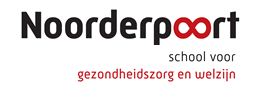 GeneesmiddelenkennisGeneesmiddelenkennisGeneesmiddelenkennisGeneesmiddelenkennisGeneesmiddelenkennisGeneesmiddelenkennisNaam student:Naam student:Naam student:Groep TA  BGO fase 3Groep TA  BGO fase 3Groep TA  BGO fase 3GeneesmiddelenkennisPeriode 7/8OpdrachtenOpdrachtenInhaal opdrachtInhaal opdrachtAangetoondAanvullende informatieAanvullende informatieAanvullende informatieAanvullende informatieAanvullende informatieAanvullende informatieAanvullende informatieDeze volledig afgetekende aftekenkaart vaardigheden geldt als voorwaarde voor de diplomering. Laat daarom na elke stap deze kaart aftekenen. Neem de (afgetekende) kaart op in je portfolio.Bij het plegen van fraude (bijvoorbeeld het vervalsen van handtekeningen) wordt de aftekenkaart ongeldig verklaard.Deze volledig afgetekende aftekenkaart vaardigheden geldt als voorwaarde voor de diplomering. Laat daarom na elke stap deze kaart aftekenen. Neem de (afgetekende) kaart op in je portfolio.Bij het plegen van fraude (bijvoorbeeld het vervalsen van handtekeningen) wordt de aftekenkaart ongeldig verklaard.Deze volledig afgetekende aftekenkaart vaardigheden geldt als voorwaarde voor de diplomering. Laat daarom na elke stap deze kaart aftekenen. Neem de (afgetekende) kaart op in je portfolio.Bij het plegen van fraude (bijvoorbeeld het vervalsen van handtekeningen) wordt de aftekenkaart ongeldig verklaard.Deze volledig afgetekende aftekenkaart vaardigheden geldt als voorwaarde voor de diplomering. Laat daarom na elke stap deze kaart aftekenen. Neem de (afgetekende) kaart op in je portfolio.Bij het plegen van fraude (bijvoorbeeld het vervalsen van handtekeningen) wordt de aftekenkaart ongeldig verklaard.Deze volledig afgetekende aftekenkaart vaardigheden geldt als voorwaarde voor de diplomering. Laat daarom na elke stap deze kaart aftekenen. Neem de (afgetekende) kaart op in je portfolio.Bij het plegen van fraude (bijvoorbeeld het vervalsen van handtekeningen) wordt de aftekenkaart ongeldig verklaard.Deze volledig afgetekende aftekenkaart vaardigheden geldt als voorwaarde voor de diplomering. Laat daarom na elke stap deze kaart aftekenen. Neem de (afgetekende) kaart op in je portfolio.Bij het plegen van fraude (bijvoorbeeld het vervalsen van handtekeningen) wordt de aftekenkaart ongeldig verklaard.Deze volledig afgetekende aftekenkaart vaardigheden geldt als voorwaarde voor de diplomering. Laat daarom na elke stap deze kaart aftekenen. Neem de (afgetekende) kaart op in je portfolio.Bij het plegen van fraude (bijvoorbeeld het vervalsen van handtekeningen) wordt de aftekenkaart ongeldig verklaard.Handtekening docent/instructeurHandtekening docent/instructeurHandtekening deelnemerHandtekening deelnemerHandtekening deelnemerVoldoende afgetekendDatum / stempel schoolVoldoende afgetekendDatum / stempel school